Претензия о невыплате заработной платыПретензия о невыплате заработной платы. Заявитель работал в организации и состоял в должности водителя такси в отделе эксплуатации, о чем свидетельствует запись в трудовой книжке. Возложенные трудовые обязанности заявитель исполнял надлежащим образом. Однако, установленная заработная плата за два месяца заявителю выплачена не была, что является не допустимым со стороны работодателя. Также работникам предоставляются ежегодные отпуска с сохранением места работы (должности) и среднего заработка. Однако за время работы в организации заявитель не воспользовался данным правом и компенсаций за неиспользованный отпуск не получал. Заявитель требует выплатить ему заработную плату и денежные средства за ежегодный оплачиваемый отпуск.Директору ООО «______» ______________
_______________________________
___________________________________
от: ______________________________________
______________________________________ПРЕТЕНЗИЯ
С ___________г. по _____________г. я работал в Обществе с ограниченной ответственностью «______» (далее ООО «_______») и состоял в должности водителя такси в отделе эксплуатации, о чем свидетельствует запись в трудовой книжке от _________, а также трудовой договор, заключенный между мною, _____________, и ООО «______». 
Возложенные на меня трудовые обязанности я исполнял надлежащим образом.
Однако, установленная заработная плата за ______ и ______ ______г мне выплачена не была, что является не допустимым со стороны работодателя, поскольку, ст. 22 Трудового кодекса РФ обязывает его выплачивать в полном размере причитающуюся работникам заработную плату в сроки, установленные в соответствии с ТК РФ, коллективном договором, правилами внутреннего распорядка, трудовыми договорами.
Кроме этого, в соответствии со ст. 136 Трудового кодекса РФ, при выплате заработной платы работодатель обязан в письменной форме извещать каждого работника о составных частях заработной платы, причитающейся ему за соответствующий период, размерах и основаниях произведенных удержаний, а также об общей денежной сумме, подлежащей выплате.
Заработная плата выплачивается работнику, как правило, в месте выполнения им работы либо перечисляется на указанный работнику счет в банке на условиях, определенных трудовым договором или коллективным договором.
Место и сроки выплаты заработной платы в неденежной форме определяются трудовым договором или коллективным договором. 
Заработная плата выплачивается непосредственно работнику, за исключением случаев, когда иной способ выплаты предусматривается федеральным законом или трудовым договором.
Заработная плата выплачивается не реже чем каждые полмесяца в день, установленный правилами внутреннего трудового распорядка, коллективным договором, трудовым договором.
Для отдельных категорий работников федеральным законом могут быть установлены иные сроки выплаты заработной платы.
При совпадении дня выплаты с выходным или нерабочим праздничным днем выплата заработной платы производится накануне этого дня. 
В соответствии с условиями заключенного трудового договора ежемесячная заработная плата составляет __________ рублей. 
На основании Приказа № ____ от ____________г. я был уволен по ст. 80 ТК РФ, согласно которой, работник имеет право расторгнуть трудовой договор, предупредив об этом работодателя в письменной форме не позднее, чем за две недели, если иной срок не установлен настоящим Кодексом или иным федеральным законом. Течение указанного срока начинается на следующий день после получения работодателем заявления работника об увольнении.
По соглашению между работником и работодателем трудовой договор, может быть, расторгнут и до истечения срока предупреждения об увольнении.
По истечении срока предупреждения об увольнении работник имеет право прекратить работу. В последний день работы работодатель обязан выдать работнику трудовую книжку, другие документы, связанные с работой, по письменному заявлению работника и произвести с ним окончательный расчет.
Согласно имеющимся сведениям размер начисленной, но не выплаченной мне заработной платы за указанный период работы в ООО «______» составил: за ___________г. - _________ рублей, за _________г. – ________ рублей, а всего __________ рублей. 
На основании ст. 114 ТК РФ работникам предоставляются ежегодные отпуска с сохранением места работы (должности) и среднего заработка.
Однако за время работы в ООО «_____» я не воспользовался данным правом и компенсаций за неиспользованный отпуск не получал.
Задолженность за неиспользованный ежегодный оплачиваемый отпуск составляет ___________ рублей. 
На основании ст. 143 Гражданского кодекса РФ работодатель и (или) уполномоченные им в установленном порядке представители работодателя, допустившие задержку выплаты работникам заработной платы и другие нарушения оплаты труда, несут ответственность в соответствии с настоящим Кодексом и иными федеральными законами.
Ст. 37 Конституции РФ гарантирует каждому гражданину РФ право на труд в условиях, отвечающих требованиям безопасности и гигиены, на вознаграждение за труд без какой бы то ни было дискриминации и не ниже установленного федеральным законом минимального размера оплаты труда.
Таким образом, со стороны руководства ООО «______» имеет место нарушение Конституции РФ и исполнение законов, действующих на территории Российской Федерации.
На основании изложенного, -ТРЕБУЮ:Выплатить мне заработную плату в размере _________ рублей за период с _______г. по _______г., денежные средства за ежегодный оплачиваемый отпуск в размере _________ рублей, возместить расходы на юридические услуги в размере ________ рублей, а всего _______ рублей.В случае отказа либо неполного удовлетворения моих требований, равно как и отсутствия ответа на претензию я буду вынужден обратиться в Трудовую инспекцию по г. _______, Прокуратуру, а также в суд с иском о возмещении мне причиненного материального ущерба и морального вреда. В этом случае к сумме судебного иска будут добавлены судебные расходы, в том числе расходы на услуги представителя, к помощи которого я буду вынужден прибегнуть.Ответ на претензию прошу направить по адресу: __________________________ в установленном законом срок.
______________
« » __________ г.ВНИМАНИЕ! Раз вы скачали бесплатно этот документ с сайта ПравПотребитель.РУ, то получите заодно и бесплатную юридическую консультацию!  Всего 3 минуты вашего времени:Достаточно набрать в браузере http://PravPotrebitel.ru/, задать свой вопрос в окошке на главной странице и наш специалист сам перезвонит вам и предложит законное решение проблемы!Странно.. А почему бесплатно? Все просто:Чем качественней и чаще мы отвечаем на вопросы, тем больше у нас рекламодателей. Грубо говоря, наши рекламодатели платят нам за то, что мы помогаем вам! Пробуйте и рассказывайте другим!
*** P.S. Перед печатью документа данный текст можно удалить..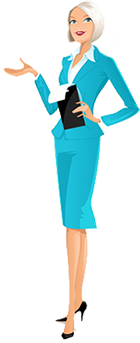 